No.UIT/507/P-34									Date: 24.04.2019University Institute of TechnologyThe University of BurdwanGolapbag (North), Burdwan 713 104Applications in prescribed form are invited for admission to two-year full time Master of Engineering (ME) Courses in (i) Electronics & Instrumentation Engineering (EIE) and (ii) Computer Science & Engineering (CSE) for the session 2019-2020 at UIT, BU. The courses are approved by AICTE. Application Forms are to be downloaded from the website of UIT and a D.D. of Rs. 300/- drawn in favour of the ‘University Institute of Technology’ payable at Burdwan has to be submitted along with the filled in Application Form. Application Form and further information with eligibility criteria may be obtained from the UIT Website uit.buruniv.ac.inNote 1: Semester fees likely to be reduced.Note 2: Tuition fees would be waived for the 1st and 2nd Rank holder ME students in each semester examination as per EC resolution, dated 22.03.2018.Last date of receipt of application by person / post: 07.06.2019Sd/-Principal, UIT, BUNo.UIT/507/P-34									Dated, 24.04.2019.University Institute of TechnologyThe University of BurdwanAdmission to ME in (i) Electronics & Instrumentation Engineering (EIE) and (ii) Computer Science & Engineering (CSE)(Approved by AICTE)Session: 2019-2020, Batch: 2019-2021INFORMATION SHEET1. 	Eligibility:i)Masters of Electronics and Instrumentation Engineering: Any candidate who has passed the B.E/B.Tech degree Examination in Electronics and communication Engg./ Electronics and Telecommunication Engg./ Radio Physics and Electronics/ Applied Electronics and Instrumentation Engg./ Electronics and Instrumentation Engg./ Instrumentation and Electronics Engg./ Instrumentation Engg./ Instrumentation and Control Engg. with at least 60% marks in aggregate may be admitted to the First Year (First Semester) of the two year Degree Course leading to Masters of Engineering (M E) degree in Engineering/ Technology of this University subject to fulfillment of usual norms of medical fitness criterion and may be registered with the University as per the University ordinances relating to the Registration of Students.ii)Masters of Computer Science and Engineering : Any candidate who has passed the B.E/B.Tech degree Examination in Computer Science and Engineering/ Information Technology/ Computer Science/ MSc Computer Sc. with at least 60% marks in aggregate may be admitted to the First Year (First Semester) of the two year Degree Course leading to Masters of Engineering (M E) degree in Engineering/ Technology of this University subject to fulfillment of usual norms of medical fitness criterion and may be registered with the University as per the University ordinances relating to the Registration of Students.	GATE qualified candidates will get preference. A few seats are reserved for sponsored candidates fulfilling the basic eligibility and having at least two-year full-time work experience in Registered Firm/Industry/R&D Institution/Academic Institution etc. after acquiring the basic eligibility criteria. Non-GATE candidates may also be considered for admission; if seats are not filled up by the GATE qualified/sponsored candidates.	Reservation for SC/ST/OBC/PD candidates will be as per rules. Scholarship for GATE candidates is subject to the approval from MHRD. Candidates awaiting results of final qualifying examination may be considered for admission subject to their submission of such results on or before the date of test/interview.N.B.: Tuition fees would be waived for the 1st and 2nd Rank holder ME students in each semester examination. 2.	Applications supported by attested photocopies of testimonials of all the examination starting from H.S. level along with valid GATE certificate, wherever applicable and a document towards proof of age must reach to the office of the undersigned on or before 07.06.2019. Sponsored candidates must also submit a NO OBJECTION CERTIFICATE from their present employers. Candidates claiming reservation against SC/ST/PH quota must submit valid certificates from appropriate authorities. List of short listed candidates will be announced later in the UIT website and date of interview/ written test will also be notified in the UIT website. 3. 	The applicants would be classified in three categories viz. Category A: GATE-qualified BE/BTech candidates, Category B: Sponsored Candidates having at least 2 years’ working experience in related field after passing out BE/ B.Techand Category C: Non-GATE BE/BTech candidates.4. 	Candidates falling under category C will be considered for admission only ifseats remain vacant after admission of candidates under Categories A& B.  A written test of one hour duration will be held to prepare a short list of candidates falling under category C. In this category 60% of the seats are reserved for Burdwan University candidates and the rest 40% for the candidates of other Universities.5. 	Selection criteria: Merit of selection of the candidates under different categories would be determined on the basis of thefollowing: For Category-A: GATE Score, marks in BE/BTech and performance in the interview; ForCategory-B(Sponsored): Performance in the interview and work experience; For Category-C: Marks of written test, marks inBE/BTech and performance in the interview.6. 	List of selected candidates will be displayed in the notice board at the office of the UIT, BU and also UIT website (uit.buruniv.ac.in).No postalcorrespondence will be made in this regard. Information may, however, be gathered over telephone Nos. +919564632839; (0342) 2658777 & 2658787.7. 	Candidates will be required to produce original copies of their testimonials at the time of interview and also at the time ofadmission, if selected. Sponsored candidates must submit necessary release order from the appropriate authorities.8. 	The portion of the form bearing acknowledgement shall be treated as the Provisional Admit Card without which the applicantsmay not be allowed to sit for the admission test/appear at the interview.Short listed candidates may collect their respective Acknowledgement/ Provisional Admit Card from UIT, BU during schedule period which will be announced later in the said website.9. 	Candidates admitted to the course shall not be permitted to prosecute any other course of studies or to do any job (part-time orfull-time) or to carry on any full-time research work during the tenure of the course.10. Admission Schedule:The schedule of admission for the categories A, B & C will be declared latter and be displayed in the notice board at the office of the UIT, BU and also UIT websites (uit.buruniv.ac.in).  Interview/Test of candidates will be held at the UIT, BU11.    Fees required for admission:The amount of Rs. 52,300/- (with hostel) or Rs. 40,100/- (without hostel) is to be deposited by Bank Draft drawn in favour of “University Institute of Technology” payable at Burdwan at the time of admission. Extra for Admission Brochure-cum-Form: Rs.300/-.For each of the remaining Semesters  = Rs. 35,100.00Additional for Hostel (optional) charges per semester = Rs.   7,200.00Note 1: Tuition Fee for Sponsored candidates: 30,000/-.  Other Fees are same as mentioned above. Note 2: Semester fees likely to be reduced.Note 3: Tuition fees would be waived for the 1st and 2nd Rank holder ME students in each semester examination as per EC resolution, dated 22.03.2018.12. 	Application forms may be obtained from the UIT Website:uit.buruniv.ac.in . However the candidates, finally selected for admission, must collect theAdmission Brochure along with Admission Form personally from the Sales Counter of the UIT and filled-in forms be submitted to the office of the undersigned at the time of admission. 13. 	Classes for the courses are likely to commence from 1stweek of August 201914. 	As per directives of the Hon’ble Supreme Court of India, it is notified that in any incident of ragging comes to the notice ofthe authority, the concerned student shall be given liberty to explain and if his/her explanation is not found satisfactory, theauthority would expel him/her from the institution.15. Two separate Affidavits (AFFIDAVIT BY THE STUDENT and AFFIDAVIT BY PARENT/GUARDIAN) in the prescribed pro-forma as directed by AICTE have to be submitted at the time of Admission. Sd/-Principal, UIT, BUForm No ………………										IUNIVERSITY INSTITUTE OF TECHNOLOGY                 THE UNIVERSITY OF BURDWANGolapbag (North), Burdwan –713104West Bengal, IndiaAPPLICATION FORM for Admission toME in …………………………………….SESSION:  2019-2020, BATCH: 2019-2021Category (Tick√the appropriate boxes):1. Name (in block letters)		:                                                                       First Name        		Middle Name      		 Last Name2. Permanent Address		:3. Present Address		:4. e-mail			:5.Telephone/ Mobile (if any)	:5. Father’s Name			:6. Mother’s Name  	:7. Guardian’s Name           	:8. Date of Birth      		:9. Age                        		:10. Nationality       	:11. Whether SC/ ST/ OBC        	:      SCST OBCPH      (Tick√  in appropriate box)12. Name of the Institution last attended:13. Registration Number of the lastqualifyingexamination               :													II14. (a) Present Assignment, if any 	:(b) Date of joining the post 	:15. Academic Qualification             	:16. 	Details of D.D. of Rs. 300/- drawn in favour of the ‘University Institute of Technology’ payable at 	Burdwan :17.Declaration:I do hereby solemnly declare and affirm that the entries made above are true and that if any of the information furnished, proves to be materially false or incorrect, either wholly or partly, the University may cancel my admission or take such other action as may be deemed fit.Date ……………………….. 					…………………………………. Full Signature of the Candidate17. Declaration of the Employer in case of sponsored candidates (strike off if not applicable):The candidate, ……………………………………………………… is an employee of this Institution/Organization. His/Her appointment has been confirmed with effect from …………………….. If selected for admission he/she will be provided with all the facilities for attending the course.Seal 				Signature with date and designation of the Deputing AuthorityIII Form No ………………UNIVERSITY INSTITUTE OF TECHNOLOGYTHE UNIVERSITY OF BURDWANAdmission to ME in …………………………………………………..……………….ACKNOWLEDGEMENT SLIP CUM PROVISIONAL ADMIT CARDFOR ADMISSION TEST/INTERVIEWPART – IReceived from ………………………………………………………………………….. an application From No. ……….. for admission to the ME course in …………………………………………………………………………. for the Session …………………………………… without verification.Date: 									Receiving Assistant*PART – IIRoll No. *: (for office use only)Category (Tick √the appropriate boxes):Name of the Candidate (In BLOCK letters):                    Full signature of the candidate(To be signed before submission of the application form)                      Full signature of the candidate*(To be signed at the test/interview hall)Note :All the entries in PARTS I and II (except those with * marks) should be filled up by the candidate at the time of submission of the form.2. 	This Admit card is provisional.3. 	The candidate has to show this card on the date of test and/or interview.ParticularsAmount (Rs)Tuition Fee (per semester):26,000.00Development Fee (per semester):5,000.00Laboratory fee (per semester):2,000.00Semester Examination & Evaluation Fee (per Semester):2,000.00Caution Money including Library (for entire course):2,000.00Admission Fee (One time):3,000.00Student Welfare Fund (per semester):100.00Total:40,100Hostel Seat Rent (optional) (per semester):6,000.00Caution deposit for Hostel (One time):5,000.00Electricity Charges for Hostellers (per semester):600.00Generator charges for Hostellers (per semester):600.00Total:12,200.00      GRAND TOTAL:52,300.00B E/B TechPursuing BE/ B TechMCA/M ScGATE QualifiedSponsoredNon-GATEExam passedandyear of passingUniversity/InstitutionSubjects offeredClass/DivisionTotalmarksobtained(DGPA/ TCPA)Percentageof marksGATE Score (if any)B E/ B Tech/MCA/M ScFor appearing the final semester examination        --(% of SCPA/CGPA)B E/B TechPursuing BE/ B TechMCA/M ScGATE QualifiedSponsoredNon-GATE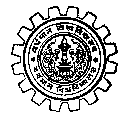 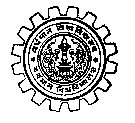 